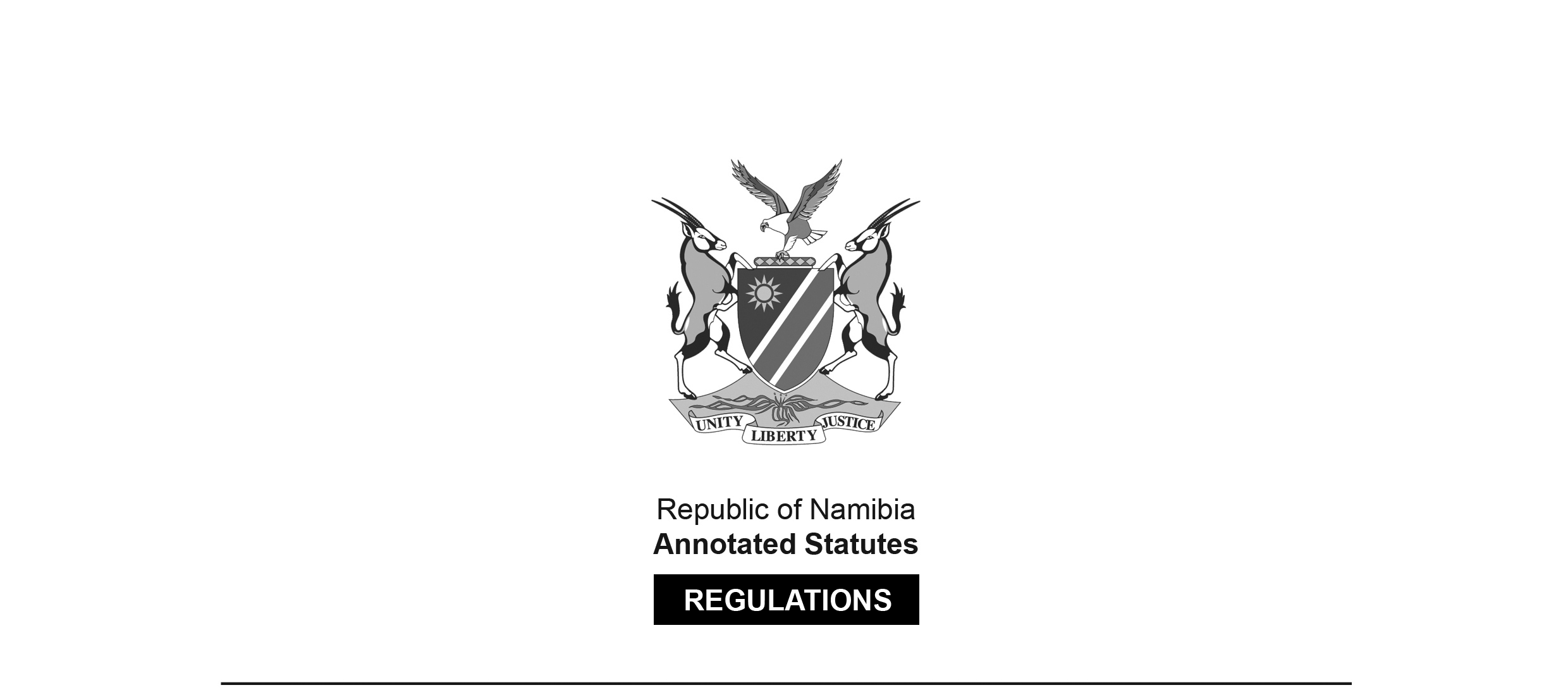 REGULATIONS MADE IN TERMS OFAllied Health Professions Act 7 of 2004section 55Regulations relating to the Minimum Requirements of Study 
for Registration as an OptometristGovernment Notice 173 of 2009(GG 4332)came into force on date of publication: 4 September 2009The Government Notice which publishes these regulations notes that they were made 
on the recommendation of the Allied Health Professions Council of Namibia.ARRANGEMENT OF REGULATIONS1.	Definitions2.	Minimum qualifications required for registration as an optometristDefinitions1.	In these regulations, unless the context otherwise indicates, a word or expression defined in the Act has the same meaning, and -“the Act” means the Allied Health Professions Act, 2004 (Act No. 7 of 2004).Minimum qualifications required for registration as an optometrist2.	(1)	Subject to compliance with the other requirements prescribed by or under the Act, the following persons are entitled to registration as an optometrist under the Act:(a)	Any person who is the holder of the following qualifications -Qualification	Abbreviation	Educational Institution		for registration	or Examining Authority and CountryBachelor of Optometry	B Optom UJ/RAU	University of Johannesburg		(formerly Rand Afrikaans		University): Republic of 		South AfricaBachelor of Optometry	B Optom KwaZulu-		University of KwaZulu-	Natal/Durban- 	(formerly University of 	Westville Durban- 	Westville): Republic of 	South AfricaBachelor of Optometry	B Optom Limpopo/		University of Limpopo 		(formerly University of 	the North): Republic of 	South AfricaBachelor of Optometry	B Optom Free State/	University of the 	Free State (formerly 	University of the 	Orange Free State): 	Republic of South AfricaDiploma in Optometry	Dip Optom (SA)		South African Optometric	Association Republic 	of South Africa;(b)	any person who is the holder of a four year bachelors degree in optometry awarded by an educational institution or examining or authority in -(i)	the United States of America;(ii)	Canada;(iii)	Australia;(iv)	New Zealand; or(v)	The United Kingdom of Great Britain and Northern Ireland,and who is registered by the registration authority of the relevant country responsible for the registration of persons to practice as optometrists in that country;(c)	any person who is not the holder of a qualification prescribed by paragraph (a) or who is not a person contemplated in paragraph (b), but who is the holder of a degree or a diploma in optometry obtained at an educational institution after the full time study of optometry for a period of not less than four years at such educational institution, which study for such degree or such diploma must include the following subjects:(i)	Introduction to Optometry;(ii)	Optometry I, II and III;(iii)	Ocular Pathology I and II;(iv)	General Anatomy and Physiology (including Neuroanatomy and Neurophysiology) I and II;(v)	Dispensing Optometry I;(vi)	Ophthalmic Optics I;(vii)	Ocular Anatomy and Physiology I and II;(viii)	Ocular Pharmacology;(ix)	Contact Lenses I and II;(x)	Binocular Vision I and II;(xi)	Paediatric Optometry I and II;(xii)	Low Vision;(xiii)	Community and Environmental Optometry;(xiv)	Microbiology;(xv)	Mathematics I;(xvi)	Physics I;(xvii)	Chemistry I;(xviii)	Psychology I;(xix)	Optometry Ethics;(xx)	Practice Management;(xxi)	Clinical Practice:(aa)	General Clinics I and II (Minimum of 64 hours);(bb)	Contact Lens Clinics I and II (Minimum of 64 hours); (cc)	Binocular Vision Clinics I (Minimum 16 hours); and (dd)	Low Vision Clinics (Minimum 16 hours).